Pro forma for proposing substantive changes to modules, programmes, or regulationsProposed change forName and code of module or name and UCAS code of programmeLead SchoolCollaborating SchoolName of module or programme leaderTimescale for implementation of changesChange type, select all that applyMinor ChangesSubstantive ChangesChange type, select all that apply Aims Indicative content L&T Contact hours Teaching staff EDI Student numbers Module code Mode of study Delivery location Pre/co/anti-requisites ILOs Assessment (state changes in Section 8)Change type, select all that applyOther, please state in 250 words or less: Other, please state in 250 words or less: Assessment changes (add rows as required)Proposed assessmentCurrent assessmentAssessment changes (add rows as required)Assessment changes (add rows as required)Assessment changes (add rows as required)Assessment changes (add rows as required)Change type, select all that apply and state change in brief below.Minor ChangesSubstantive ChangesChange type, select all that apply and state change in brief below. Module/programme lead Administrative lead Module/programme title Credits Level Trimester Entry requirements Schedule of modules Withdrawal SuspensionPlease list change in briefChange To:Change From:Please list change in briefPlease list change in briefPlease list change in briefPlease list change in briefPlease list change in briefPlease list change in briefPlease list change in briefPlease list change in briefIf withdrawing a module has the schedule of modules been changed on the associated programmes, and is all paperwork attached?If withdrawing a module has the schedule of modules been changed on the associated programmes, and is all paperwork attached?If no, please state succinctly why:If no, please state succinctly why:If withdrawing a programme has a consultation with PAG occurred?If withdrawing a programme has a consultation with PAG occurred?If no, please state succinctly why:If no, please state succinctly why:Consultations Teaching staff  Students Professional Services AD QAS  AD L&T  Director QAS ConsultationsPlease elaborate on the consultation process:Please elaborate on the consultation process:Identification of any risks associated with the proposed changes, including Competitor Marketing Authority (CMA) informationProposed arrangements for any affected students and prospective studentsDate of School approvalAD QAS signature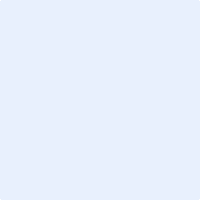 